RESOLUTION NO.__________		RE:	CERTIFICATE OF APPROPRIATENESS UNDER THE			PROVISIONS OF THE ACT OF THE PENNSYLVANIA			LEGISLATURE 1961, JUNE 13, P.L. 282 (53			SECTION 8004) AND BETHLEHEM ORDINANCE NO.			3952 AS AMENDED.		      WHEREAS, it is proposed to paint building & trim, replace awning, install lighting and remove rear tent and replace with pergolas at 313 E Third Street.			NOW, THEREFORE, BE IT RESOLVED by the Council of the City of Bethlehem that a Certificate of Appropriateness is hereby granted for the work.		  			Sponsored by: (s)												           (s)								ADOPTED BY COUNCIL THIS       DAY OF 							(s)														  President of CouncilATTEST:(s)							        City ClerkHISTORIC CONSERVATION COMMISSIONCASE # 555 – It is proposed to paint building & trim, replace awning, install lighting and remove rear tent and replace with pergolas at 313 E Third StreetOWNER/APPLICANT:  Jeannie Agentis Revocable Living Trust/ Bill & Sue DechThe Commission upon motion by Mr. Lader seconded by Mr. Lousch adopted the proposal that City Council issue a Certificate of Appropriateness for the proposed work described herein: The proposal to paint building & trim, replace awning, install lighting and remove rear tent and replace with pergolas at 313 E Third Street was presented by Bill & Sue Dech.The existing awning will be replaced with a new black awning with the “Southside 313” sign and logo in “Greek Villa” color on the slope of the awning.  Scaled drawings must be submitted to the Historic Officer for review.  The fabric must be a Sunbrella-like canvas.Three black goose neck lights will be installed into the stucco above the awning.  The existing outside rear tent will be replaced with pergolas constructed in wood with a clear corrugated covering. The pergolas were approved in concept only, and scaled design and structural drawings must be submitted for review by the HCC at a future meeting.The exterior of the building may be painted.  Although the HCC does not regulate paint colors, it is strongly recommended to modify the proposed paint scheme so that the darkest color (Seal Skin) is used for the body of the building and the window trim.  The medium tan color (Dormer Brown) is recommended for the Classical storefront with accents of Seal Skin and Greek Villa.  This is only a recommendation and not a requirement. The proposed motion was unanimously approved. CU: cu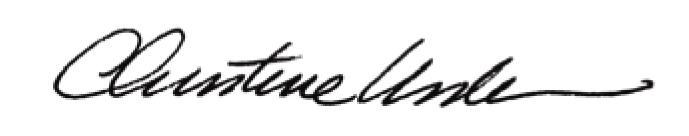 By:						 Date of Meeting: 			Title:		Historic Officer		